I refer to your recent correspondence stating that you are a private landlord or letting agency, seeking information about police attendance/ criminality at a particular property.If you are seeking information in connection with prospective or ongoing legal proceedings - eviction for example - then you should apply in terms of Schedule 2, Part 1, paragraph 5 of the Data Protection Act 2018.To do so, please send your request along with two forms of identification and proof that you are the landlord of the property (such as a tenancy agreement) to:DataProtectionEnquiries@scotland.police.ukBecause you mentioned FOI in your request, we are required by law to provide a response in terms of the Freedom of Information (Scotland) Act 2002 specifically.An FOI response is a public disclosure and so it is not usually possible to disclose information about particular individuals or related investigations.  Your identity, and any relationship you may have to the parties involved cannot be taken into account.In terms of section 18 of the Act, I am therefore refusing to confirm or deny whether the information sought is held by Police Scotland.The public interest overwhelmingly lies in protecting individuals’ right to privacy and honouring their expectation of confidentiality.  Furthermore, third party personal data - where it is assessed that disclosure would contravene the data protection principles as defined in the Act, is exempt from disclosure in terms of section 38(1)(b) of the Act. If you require any further assistance please contact us quoting the reference above.You can request a review of this response within the next 40 working days by email or by letter (Information Management - FOI, Police Scotland, Clyde Gateway, 2 French Street, Dalmarnock, G40 4EH).  Requests must include the reason for your dissatisfaction.If you remain dissatisfied following our review response, you can appeal to the Office of the Scottish Information Commissioner (OSIC) within 6 months - online, by email or by letter (OSIC, Kinburn Castle, Doubledykes Road, St Andrews, KY16 9DS).Following an OSIC appeal, you can appeal to the Court of Session on a point of law only. This response will be added to our Disclosure Log in seven days' time.Every effort has been taken to ensure our response is as accessible as possible. If you require this response to be provided in an alternative format, please let us know.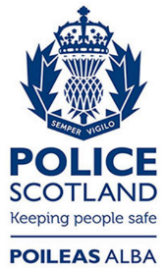 Freedom of Information ResponseOur reference:  FOI 23-3048Responded to:  15th December 2023